	湖南电气职业技术学院移动缴费操作指南微信公众号（支付宝生活号）操作1.打开支付宝（微信），扫描下面相应的支付宝（微信）二维码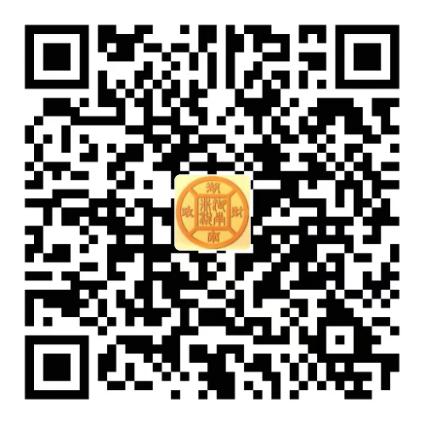 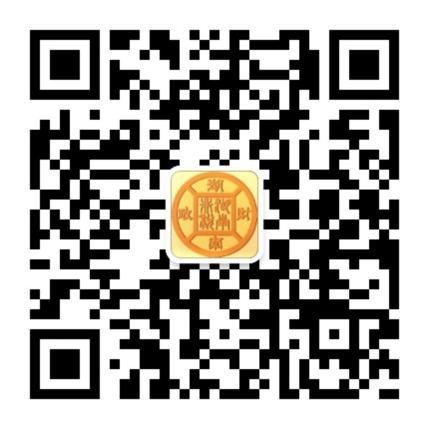 支付宝二维码                          微信二维码2.进入生活号或公众号，点击屏幕下方“湖南非税”或“在线缴费”，进入湖南非税征管服务平台                支付宝	微信 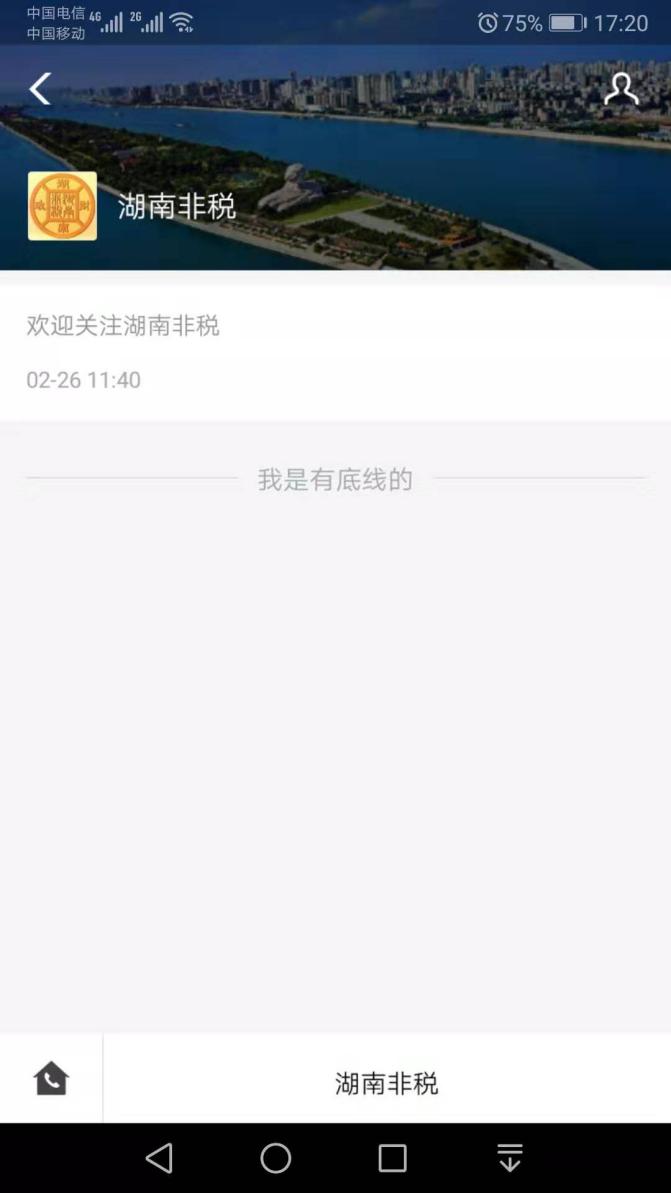 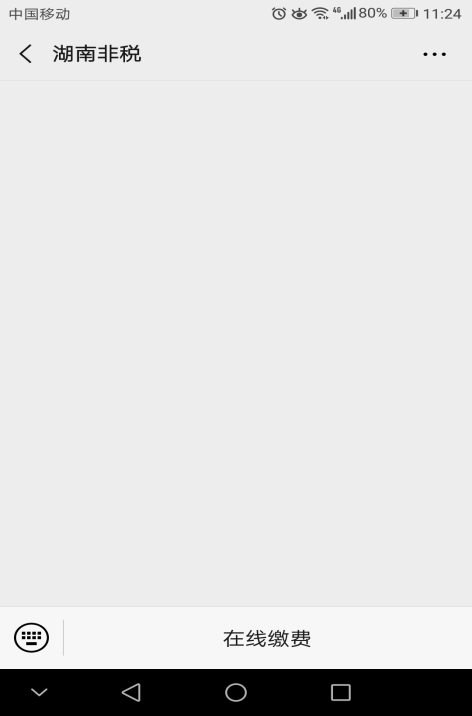 3.进入湖南非税征管服务平台      4.点击教育缴费，进入教育缴费查询界面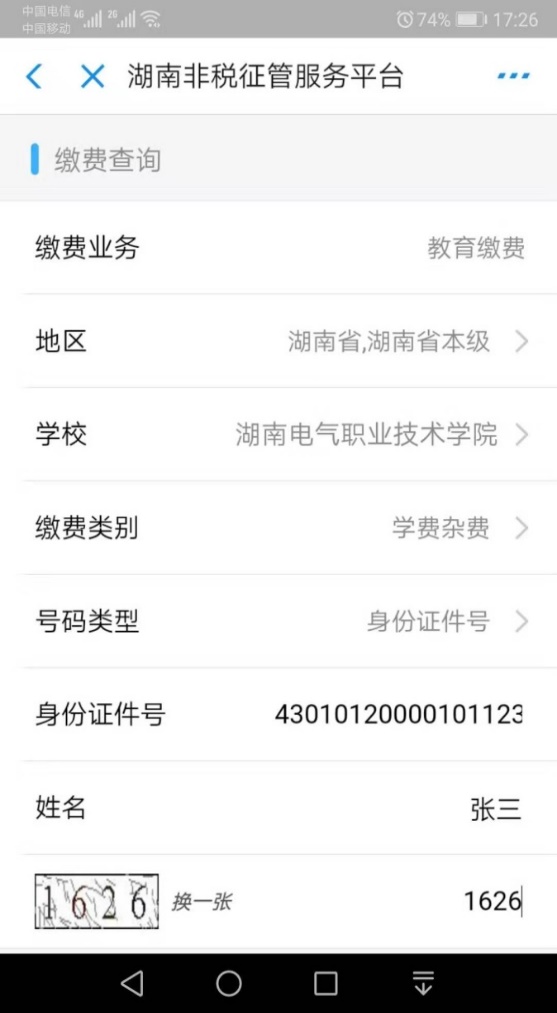 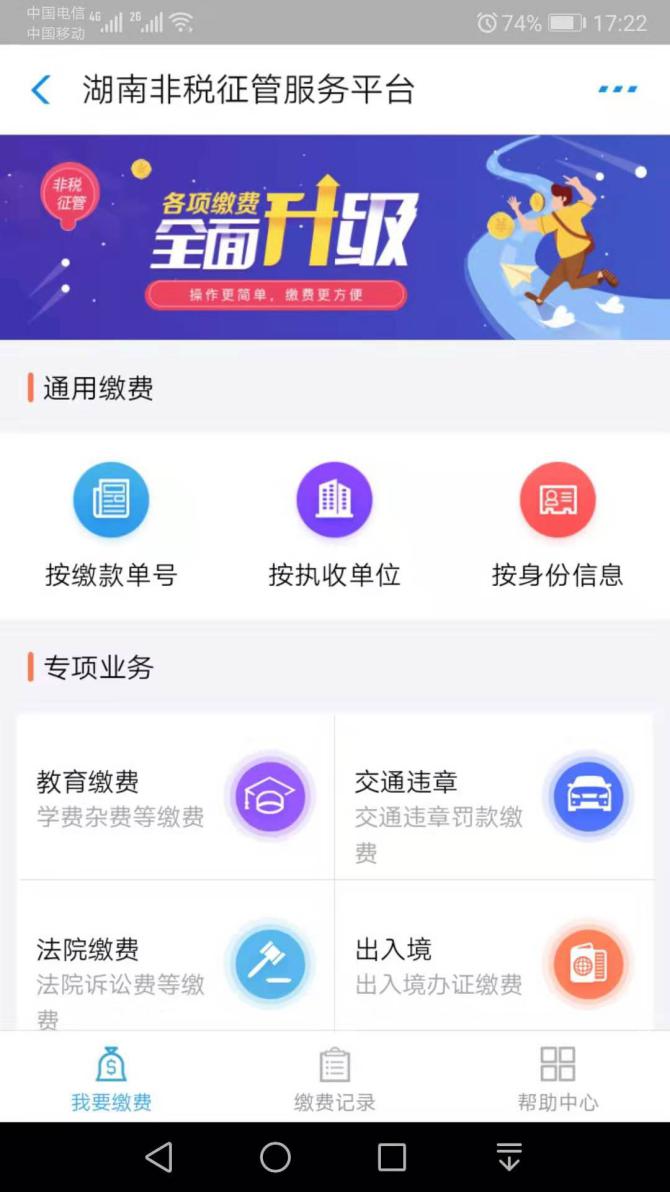 二、应缴费信息查询选择教育缴费。                                 2.点击“地区”，选择“湖南省本级”          点击“学校”，选择“湖南电气职业技术学院”点击“缴费类别”，选择“学费杂费”点击“号码类型”，选择“身份证号”输入学生身份证号码、学生姓名根据屏幕显示，输入验证码信息点击查询，反馈学生应缴费信息2.显示需要缴费的信息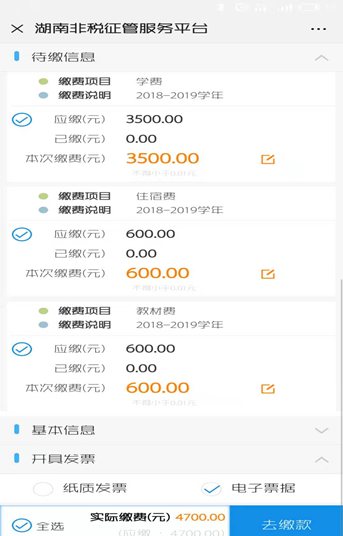 缴费1.根据查询的应缴费信息：勾选缴费项目前面圆圈里面的勾，选择本次缴费项目（默认全选）点击缴费项目下面“本次缴费(元)”后面的输入符号，输入本次缴费金额点击“去缴款”2.生成订单，确认“待缴信息”、“基本信息”，在30分钟之内点击“立即支付”，进行缴款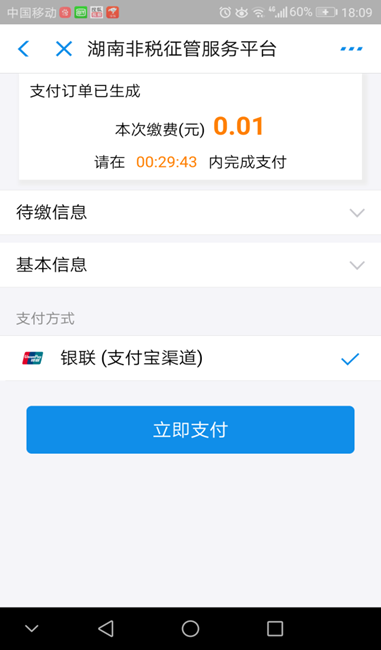 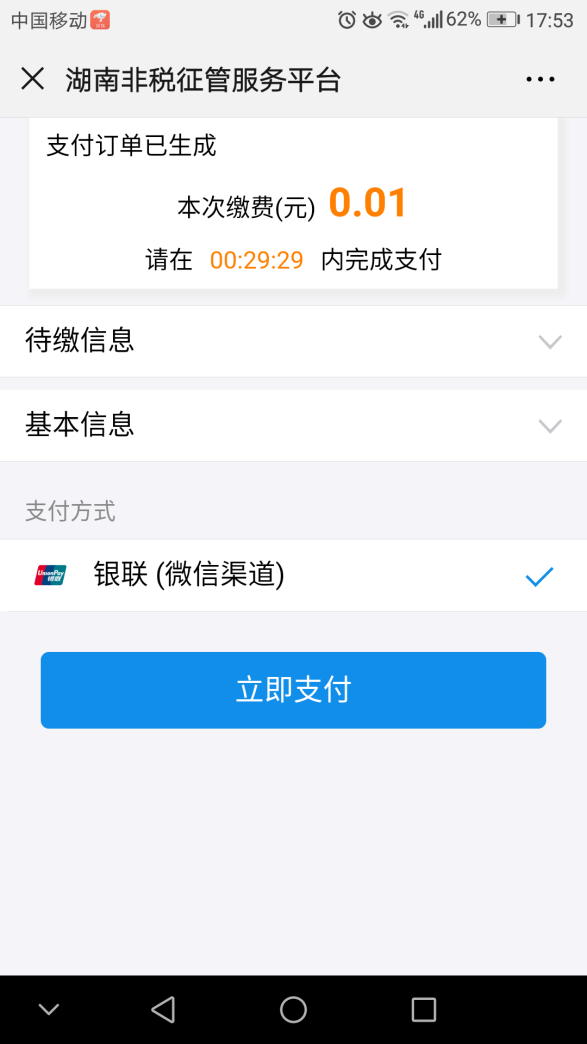     3.支付完成，显示付款成功，缴费订单号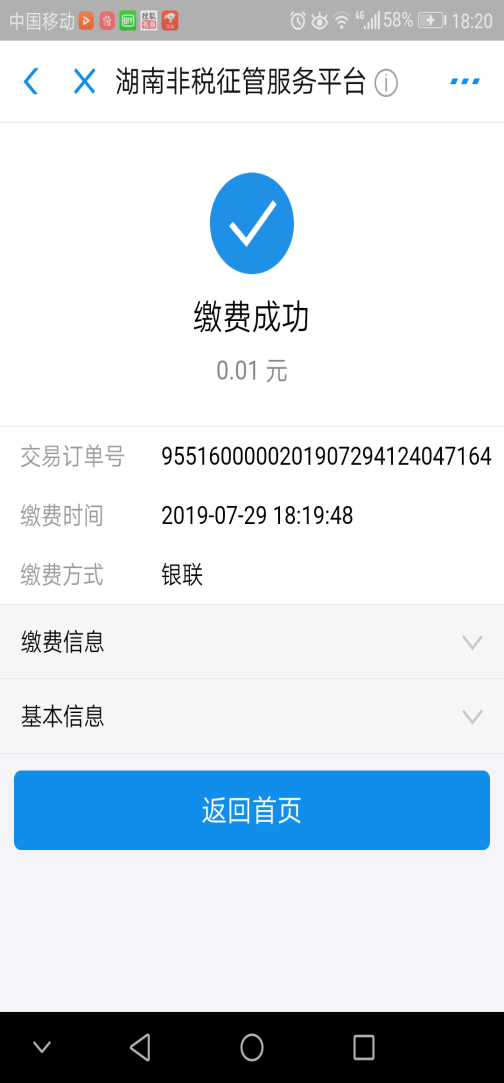 四、缴费记录查询进入湖南非税征管服务平台，点击下方的“缴费记录”，即可查询本人的缴费记录信息。